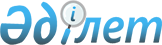 Об установлении границы (черты) села БостандыкСовместное постановление акимата Казталовского района Западно-Казахстанской области от 3 июля 2020 года № 149 и решение Казталовского районного маслихата Западно-Казахстанской области от 3 июля 2020 года № 50-2. Зарегистрировано Департаментом юстиции Западно-Казахстанской области 10 июля 2020 года № 6294
      В соответствии с Земельным Кодексом Республики Казахстан от 20 июня 2003 года, Законом Республики Казахстан от 23 января 2001 года "О местном государственном управлении и самоуправлении в Республике Казахстан", Законом Республики Казахстан от 8 декабря 1993 года "Об административно-территориальном устройстве Республики Казахстан", акимат Казталовского района ПОСТАНОВЛЯЕТ и Казталовский районный маслихат РЕШИЛ:
      1. Установить границу (черту) села Бостандык Бостандыкского сельского округа Казталовского района общей площадью 266,9031 гектаров, протяженностью границ 9560 метров согласно приложению к настоящему совместному постановлению и решению. 
      2. Руководителю аппарата акима района (Е.Ескендиров) обеспечить государственную регистрацию данного совместного постановления и решения в органах юстиции.
      3. Контроль за исполнением настоящего совместного постановления и решения возложить на заместителя акима района (Р.Зулкашев) и секретаря Казталовского районного маслихата (С.Мулдашев).
      4. Настоящее совместное постановление и решение вводится в действие со дня первого официального опубликования. Граница (черта) села Бостандык Бостандыкского сельского округа Казталовского района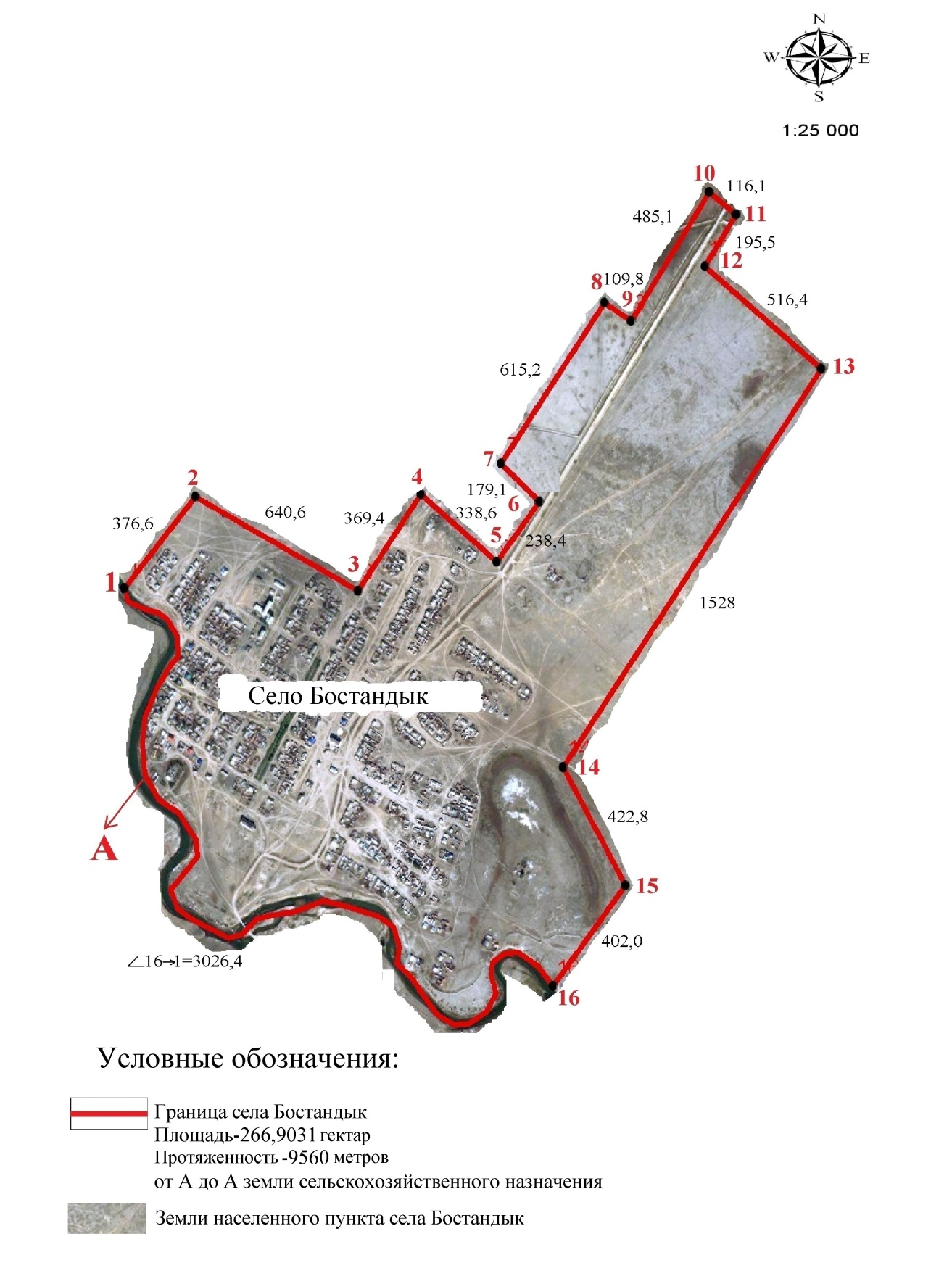 
					© 2012. РГП на ПХВ «Институт законодательства и правовой информации Республики Казахстан» Министерства юстиции Республики Казахстан
				
      Аким района

А. Есалиев

      Председатель сессии

К. Алтаев

      Секретарь маслихата

С. Мулдашев
Приложение 
к совместному постановлению 
акимата Казталовского района 
№149 от 3 июля 2020 года и 
решению маслихата 
Казталовского района №50-2 
от 3 июля 2020 года